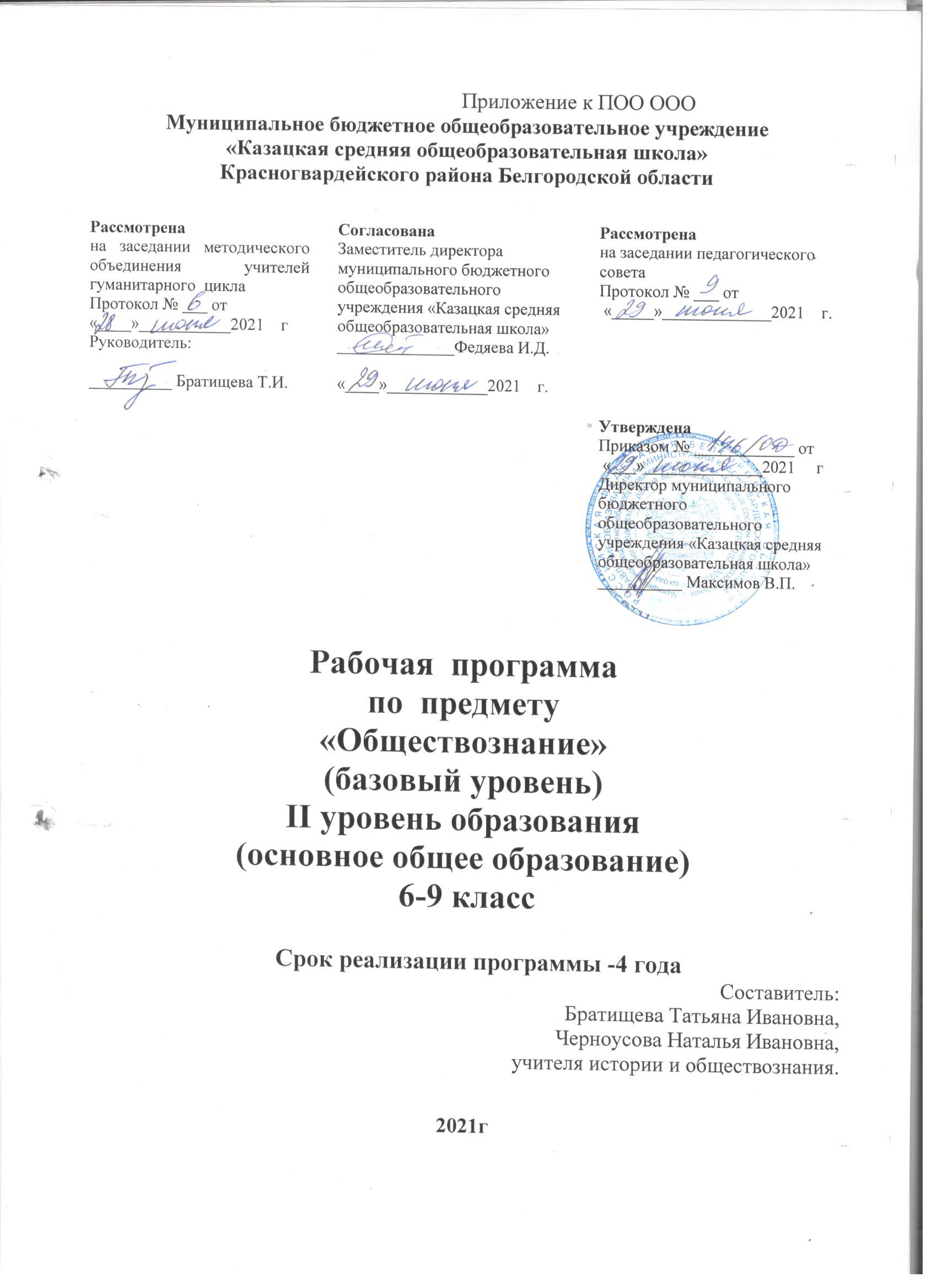 Пояснительная запискаДанная рабочая программа  по обществознанию разработана для обучения учащихся Муниципального бюджетного общеобразовательного учреждения «Казацкая средняя общеобразовательная школа» Красногвардейского района Белгородской области на уровне основного общего образования , 6-9 класс (базовый), 2020г.Рабочая программа составлена на основе -Федерального государственного стандарта основного общего образования;- Примерной основной образовательной программы основного общего образования;-  авторской программы  Обществознание. Рабочие программы. Поурочные разработки.6 класс: учеб. Пособие  для общеобразоват. Организаций. /Н.Н. Городецкая, Л.Ф ИвановаТ.Е. ЛисковаЕ.Л. Рутковская/.-  М. :Просвещение. 2020.- авторской программы Обществознание. Рабочая программа. Поурочные разработки. 7 класс : учеб. пособие для общеобразоват. организаций / [Л. Н. Боголюбов и др.]. — М. : Просвещение, 2020. - авторской программы Обществознание. Рабочая программа. Поурочные разработки. 8 класс : учеб. пособие для общеобразоват. организаций /[Л. Н. Боголюбов и др.]. — М. : Просвещение, 2020.- авторской программы Обществознание. Рабочая программа. Поурочные разработки. 9 класс : учеб. пособие для общеобразоват. организаций  /[Л. Н.  Боголюбов и др.].  — М. : Просвещение, 2020.Преподавание  обществознания  осуществляется по учебникам:     -Обществознание 6 класс. учебн. для  общеобразоват. организаций/  Н.Ф. Виноградова., Н.И. Городецкая; под ред. Л.Н. Боголюбова М.:  «Просвещение», 2019.        -Обществоведение 7 кл., Л.Н. Боголюбов. учебн. для  общеобразоват. организаций/  Н.Ф. Виноградова., Н.И. Городецкая; под ред. Л.Н. Боголюбова М.:  «Просвещение», 2019.        -Обществознание 8 класс: учебн. для  общеобразоват. организаций/ Л.Н. Боголюбов, Н.Ф. Виноградова. М.:  «Просвещение», 2018.         - Обществознание 9 класс.:учебн. для  общеобразоват. организаций/ Л.Н. Боголюбов, Н.Ф. Виноградова. М.:  «Просвещение», 2020.В связи с сокращением учебных недель с 35 до 34 в авторскую программу внесены следующие изменения:Сокращено по 1 часу резервного времени в 6, 7, 8, 9 классах.Планируемые результаты освоения учебного предмета,курса 6 классЛичностные результаты: — мотивированность на посильное и созидательное участие в жизни общества; — заинтересованность не только в личном успехе, но и в благополучии и процветании своей страны; — ценностные ориентиры, основанные на идеях патриотизма, любви и уважения к Отечеству; — отношение к человеку, его правам и свободам как высшей ценности; — убеждённость в важности для общества семьи и семейных традиций; — сознание своей ответственности за страну перед нынешним и грядущим поколением. Предметными результатами освоения содержания программы по обществознанию являются целостные представления в следующих сферах: Познавательная: — биологическая и социальная составляющая в человеке, сходство и различия человека и животного; — основные возрастные периоды жизни человека, особенности подросткового возраста; — способности и потребности человека, в том числе особые потребности людей с ограниченными возможностями здоровья; — роль деятельности в жизни человека и общества, многообразие её видов, игра, учение и труд; — познание человеком мира и самого себя;  межличностные отношения, как личные, так и деловые, положение человека в группе, общение, межличностные конфликты и способы их разрешения; — семья как малая группа и семейные отношения. Ценностно-мотивационная: — понимание побудительной роли мотивов в деятельности человека; — знание важнейших нравственных норм, понимание их роли как регуляторов общественной жизни и умение применять эти нормы к анализу и оценке реальных социальных ситуаций; — установка на необходимость руководствоваться нравственными нормами и правилами в собственной повседневной жизни; — приверженность гуманистическим и патриотическим ценностям. Трудовая: — осмысление особенностей труда как одного из основных видов деятельности человека; — понимание значения трудовой деятельности для жизненного успеха личности и значимости её для общества. Специальное внимание уделяется характеристике учебного труда как основного вида деятельности для учащихся. Эстетическая: — понимание роли культуры в становлении личности (как составной части духовного мира человека). Коммуникативная: — знание особенностей коммуникативной деятельности в сравнении с другими видами деятельности и понимание значения коммуникации в межличностном общении; — знание новых возможностей для коммуникации в современном обществе; — умение использовать современные средства связи и коммуникации для поиска и обработки необходимой для изучения курса социальной информации; — понимание языка массовой социально-политической коммуникации, что позволяет осознанно воспринимать соответствующую информацию; — умение различать факты, аргументы, оценочные суждения; — развитие умений взаимодействовать в ходе выполнения заданий, вести диалог, участвовать в дискуссии, аргументировать собственную точку зрения. Особое внимание уделяется в курсе знакомству шестиклассников с отдельными приёмами и техниками преодоления конфликтов. Метапредметные результаты:— сознательно организовывать свою познавательную деятельность (от постановки цели до получения и оценки результата); — овладение различными видами публичных выступлений (высказывания, монолог, дискуссия, соответствующая гуманистическим культурным ценностям). Задания составлены таким образом, чтобы шестиклассники могли проявить свои способности: - в использовании элементов причинно-следственного анализа; - в исследовании несложных реальных связей и зависимостей; -в определении сущностных характеристик изучаемого объекта; выборе верных критериев для сравнения, сопоставления, оценки объектов; -в поиске нужной информации по заданной теме в источниках различного типа и извлечении её; - в переводе информации из одной знаковой системы в другую (из текста в таблицу, из аудиовизуального ряда в текст), выборе знаковых систем адекватно познавательной и коммуникативной ситуации; - в подкреплении изученных положений конкретными примерами, в том числе на основе межпредметных связей и личного опыта; - в оценке своих учебных достижений, поведения, черт своей личности с учётом мнения других людей; в повседневном руководстве этическими и правовыми нормами;
- в определении собственного отношения к явлениям современной жизни, формулировании своей точки зрения. Ученик научится:- описывать основные социальные объекты, выделяя их существенные признаки; человека как социально-деятельное существо; основные социальные роли;- сравнивать социальные объекты, суждения об обществе и человеке, выявлять их общие черты и различия;- объяснять взаимосвязи изученных социальных объектов (включая взаимодействия человека и общества, общества и природы, сфер общественной жизни);- приводить примеры социальных объектов определенного типа, социальных отношений; ситуаций, регулируемых различными видами социальных норм; деятельности людей в различных сферах;- оценивать поведение людей с точки зрения социальных норм, экономической рациональности;- решать познавательные и практические задачи в рамках изученного материала, отражающие типичные ситуации в различных сферах деятельности человека;- осуществлять поиск социальной информации по заданной теме из различных ее носителей (материалы СМИ, учебный текст и другие адаптированные источники); различать в социальной информации факты и мнения;- самостоятельно составлять простейшие виды правовых документов (записки, заявления, справки и т. п.)Ученик получит возможность научиться:- понимать социальные свойства человека, его взаимодействие с другими людьми;- определять сущность общества как формы совместной деятельности людей;- выделять характерные черты и признаки основных сфер жизни общества;- определять содержание и значение социальных норм, регулирующих общественные отношения.7 классТребования к результатам обучения и освоения содержания курсапо обществознанию, предусмотренные программой, включают:Личностные результаты:• мотивированность и направленность на посильное созидательноеучастие в жизни общества;• заинтересованность не только в личном успехе, но и в благополучии и процветании своей страны;• ценностные ориентиры, основанные на идеях патриотизма, любви и уважения к Отечеству; на отношении к человеку, его правам и свободам как высшей ценности; на стремлении к укреплению исторически сложившегося государственного единства; на признании равноправия народов, единства разнообразных культур; на убеждённости в важности для общества семьи и семейных традиций; на осознании необходимости поддержания гражданского мира и согласия, своей ответственности за судьбу страны перед нынешними и грядущими поколениями.Метапредметные результаты изучения обществознания выпускниками основной школы проявляются в:• умении сознательно организовывать свою познавательную деятельность (от постановки цели до получения и оценки результата);• умении объяснять явления и процессы социальной действительности с научных позиций;• способности анализировать реальные социальные ситуации, выбирать адекватные способы деятельности и модели поведенияв рамках социальных ролей, свойственных подростку;• овладении различными видами публичных выступлений (высказывание, монолог, дискуссия) и следовании этическим нормами правилам ведения диалога;• умении выполнять познавательные и практические задания,в том числе и в доступной социальной практике, на:1) использование элементов причинно-следственного анализа;2) исследование несложных реальных связей и зависимостей;3) определение сущностных характеристик изучаемого объекта;выбор верных критериев для сравнения, сопоставления, оценки объектов;4) поиск и извлечение нужной информации по заданной темев адаптированных источниках различного типа;5) перевод информации из одной знаковой системы в другую(из текста в таблицу, из аудиовизуального ряда — в текст и др.),выбор знаковых систем адекватно познавательной и коммуникативной ситуации;6) подкрепление изученных положений конкретными примерами;7) оценку своих учебных достижений, поведения, черт своей личности с учётом мнения других людей, в том числе для корректировки собственного поведения в окружающей среде; выполнение в повседневной жизни этических и правовых норм, экологических требований;8) определение собственного отношения к явлениям современнойь жизни, формулирование своей точки зрения.Предметные результаты освоения выпускниками основной школы содержания программы по обществознанию в сфере: познавательной• относительно целостное представление об обществе и человеке, о сферах и областях общественной жизни, способах регуляции деятельности людей;• знание на доступном уровне ключевых научных понятий об основных социальных объектах, умение объяснять с опорой на этипонятия явления социальной действительности;• знания, умения и ценностные установки, необходимые для сознательного выполнения старшими подростками основных социальных ролей в пределах своей дееспособности;• умение находить нужную социальную информацию в адаптированных источниках, адекватно её воспринимать, применяя основные обществоведческие термины и понятия; преобразовывать в соответствии с решаемой задачей (анализировать, обобщать,систематизировать, конкретизировать имеющиеся данные, соотносить их с собственными знаниями), давать оценку событиямс позиций одобряемых в современном российском обществе социальных ценностей;ценностно-мотивационной• понимание побудительной роли мотивов в деятельности человека;• знание основных нравственных и правовых норм и правил, понимание их роли как основных регуляторов общественнойжизни; умение применять эти нормы и правила к анализу и оценке реальных социальных ситуаций, установка на необходимость руководствоваться этими нормами и правилами в собственной повседневной жизни;• приверженность гуманистическим и демократическим ценностям, патриотизму и гражданственности;трудовой• знание особенностей труда как одного из основных видов деятельности человека; основных требований трудовой этики в современном обществе; правовых норм, регулирующих трудовую деятельность несовершеннолетних;• понимание значения трудовой деятельности для личности и для общества;эстетической• понимание специфики познания мира средствами искусства в соотнесении с другими способами познания;• понимание роли искусства в становлении личности и в жизни общества;коммуникативной• знание определяющих признаков коммуникативной деятельности в сравнении с другими видами деятельности;• знание новых возможностей для коммуникации в современном обществе, умение использовать современные средства связи и коммуникации для поиска и обработки необходимой для изучения курса социальной информации;• понимание языка массовой социально-политической коммуникации, позволяющее осознанно воспринимать соответствующуюинформацию; умение различать факты, аргументы, оценочные суждения;• понимание значения коммуникации в межличностном общении;• умение взаимодействовать в ходе выполнения групповой работы, вести диалог, участвовать в дискуссии, аргументировать собственную точку зрения;Ученик научится:-использовать знания о биологическом и социальном в человеке для характеристики его природы;-выполнять несложные практические задания по анализу ситуаций, связанных с различными способами разрешения межличностных конфликтов; выражать собственное отношение к различным способам разрешения межличностных конфликтов;-распознавать на основе приведенных данных основные типы обществ;-характеризовать движение от одних форм общественной жизни к другим; оценивать социальные явления с позиций общественного прогресса;-различать экономические, социальные, политические, культурные явления и процессы общественной жизни;-выполнять несложные познавательные и практические задания, основанные на ситуациях жизнедеятельности человека в разных сферах общества;-на основе полученных знаний выбирать в предлагаемых модельных ситуациях;-раскрывать роль социальных норм как регуляторов общественной жизни и поведения человека;-различать отдельные виды социальных норм;-критически осмысливать информацию морально-нравственного характера, полученную из разнообразных источников, систематизировать, анализировать полученные данные; применять полученную информацию для определения собственной позиции, для соотнесения своего поведения и поступков других людей с нравственными ценностями;-раскрывать сущность патриотизма, гражданственности; приводить примеры проявления этих качеств из истории и жизни современного общества;-характеризовать специфику норм права;-раскрывать сущность процесса социализации личностиУченик получит возможность научится:-наблюдать и характеризовать явления и события, происходящие в различных сферах общественной жизни;-выявлять причинно-следственные связи общественных явлений и характеризовать основные направления общественного развития;-использовать элементы причинно-следственного анализа для понимания влияния моральных устоев на развитие общества и человека;-оценивать социальную значимость здорового образа жизни.-оценивать роль деятельности в жизни человека и общества;-оценивать последствия удовлетворения мнимых потребностей, на примерах показывать опасность удовлетворения мнимых потребностей, угрожающих здоровью;-аргументированно обосновывать влияние происходящих в обществе изменений на положение России в мире;-использовать знания и умения для формирования способности уважать права других людей, выполнять свои обязанности гражданина РФ.8 классЛичностными результатами восьмиклассников являются:• мотивированность на посильное и созидательное участие в жизниобщества;• заинтересованность не только в личном успехе, но и в благополучии и процветании своей страны;• ценностные ориентиры, основанные на идеях патриотизма, любвии уважения к Отечеству; необходимости поддержания гражданскогомира и согласия; отношении к человеку, его правам и свободам каквысшей ценности; стремлении к укреплению исторически сложившегося государственного единства; признании равноправия народов,единства разнообразных культур; убеждённости в важности для общества семьи и семейных традиций; осознании своей ответственности за страну перед нынешними и грядущими поколениями.Метапредметные результаты изучения обществознания восьмиклассниками проявляются в:• умении сознательно организовывать свою познавательную деятельность (от постановки цели до получения и оценки результата);• умении объяснять явления и процессы социальной действительности с научных позиций; рассматривать их комплексно в контекстесложившихся реалий и возможных перспектив;• способности анализировать реальные социальные ситуации, выбирать адекватные способы деятельности и модели поведения в рамках реализуемых основных социальных ролей, свойственных подросткам;• овладении различными видами публичных выступлений (высказывания, монолог, дискуссия) и следовании этическим нормам иправилам ведения диалога;• умении выполнять познавательные и практические задания, в томчисле с использованием проектной деятельности на уроках и в доступной социальной практике, на:1)	использование элементов причинно-следственного анализа;2)	исследование несложных реальных связей и зависимостей;3)	 определение сущностных характеристик изучаемого объекта; выбор верных критериев для сравнения, сопоставления, оценки объектов;4)	поиск и извлечение нужной информации по заданной теме в адаптированных источниках различного типа;5)	перевод информации из одной знаковой системы в другую (из текста в таблицу, из аудиовизуального ряда в текст и др.); выборзнаковых систем адекватно познавательной и коммуникативнойситуации;6)	подкрепление изученных положений конкретными примерами;7)	 оценку своих учебных достижений, поведения, черт своей личности с учётом мнения других людей, в том числе для корректировки собственного поведения в окружающей среде; выполнение вповседневной жизни этических и правовых норм, экологических требований;8)	 определение собственного отношения к явлениям современнойжизни, формулирование своей точки зрения.Предметными результатами освоения выпускниками основнойшколы содержания программы по обществознанию являются в сфере:познавательной• относительно целостное представление об обществе и человеке, осферах и областях общественной жизни, механизмах и регуляторах деятельности людей;• знание ряда ключевых понятий об основных социальных объектах; умение объяснять явления социальной действительности сопорой на эти понятия;• знания, умения и ценностные установки, необходимые для сознательного выполнения старшими подростками основных социальных ролей в пределах своей дееспособности;• умения находить нужную социальную информацию в педагогически отобранных источниках; адекватно её воспринимать, применяя основные обществоведческие термины и понятия; преобразовывать в соответствии с решаемой задачей (анализировать, обобщать, систематизировать, конкретизировать имеющиеся данные, соотносить их с собственными знаниями); давать оценку общественным явлениям с позиций одобряемых в современном российском обществе социальных ценностей; ценностно-мотивационной• понимание побудительной роли мотивов в деятельности человека,места ценностей в мотивационной структуре личности, их значения в жизни человека и развитии общества;• знание основных нравственных и правовых понятий, норм и правил, понимание их роли как решающих регуляторов общественной жизни; умение применять эти нормы и правила к анализу и оценке реальных социальных ситуаций; установка на необходимость руководствоваться этими нормами и правилами в собственной повседневной жизни;• приверженность гуманистическим и демократическим ценностям, патриотизм и гражданственность; трудовой• знание особенностей труда как одного из основных видов деятельности человека, основных требований трудовой этики в современном обществе, правовых норм, регулирующих трудовую деятельность несовершеннолетних;• понимание значения трудовой деятельности для личности и для общества;эстетической• понимание специфики познания мира средствами искусства в соотнесении с другими способами познания;• понимание роли искусства в становлении личности и в жизни общества;коммуникативной• знание определяющих признаков коммуникативной деятельности в сравнении с другими видами деятельности;• знание новых возможностей для коммуникации в современном обществе; умение использовать современные средства связи и коммуникации для поиска и обработки необходимой социальной информации;• понимание языка массовой социально-политической коммуникации, позволяющее осознанно воспринимать соответствующую информацию; умение различать факты, аргументы, оценочные суждения;• понимание значения коммуникации в межличностном общении;• умение взаимодействовать в ходе выполнения групповой работы,вести диалог, участвовать в дискуссии, аргументировать собственную точку зрения; знакомство с отдельными приёмами и техниками преодоления конфликтов.Ученик научится:-демонстрировать на примерах взаимосвязь природы и общества, раскрывать роль природы в жизни человека;-распознавать на основе приведенных данных основные типы обществ;-характеризовать движение от одних форм общественной жизни к другим;- оценивать социальные явления с позиций общественного прогресса;-различать экономические, социальные, политические, культурные явления и процессы общественной жизни;- выполнять несложные познавательные и практические задания, основанные на ситуациях жизнедеятельности человека в разных сферах общества;- характеризовать экологический кризис как глобальную проблему человечества, раскрывать причины экологического кризиса;- характеризовать развитие отдельных областей и форм культуры, выражать свое мнение о явлениях культуры;-объяснять причины возрастания роли науки в современном мире;-  оценивать роль образования в современном обществе;- описывать духовные ценности российского народа и выражать собственное отношение к ним;- раскрывать роль религии в современном обществе;- характеризовать особенности искусства как формы духовной культуры;-описывать социальную структуру в обществах разного типа, характеризовать основные социальные общности и группы;- характеризовать межнациональные отношения в современном мире;-характеризовать, раскрывать на конкретных примерах основные функции семьи в обществе; 32) раскрывать основные роли членов семьи;- характеризовать основные слагаемые здорового образа жизни; осознанно выбирать верные критерии для оценки безопасных условий жизни;- выражать собственное отношение к различным способам разрешения семейных конфликтов;-раскрывать факторы, влияющие на производительность труда;- характеризовать основные экономические системы, экономические явления и процессы, сравнивать их; анализировать и систематизировать полученные данные об экономических системах;-объяснять роль государства в регулировании рыночной экономики;Ученик получит возможность научиться:-наблюдать и характеризовать явления и события, происходящие в различных сферах общественной жизни;-выявлять причинно-следственные связи общественных явлений и характеризовать основные направления общественного развития;-осознанно содействовать защите природы;- описывать процессы создания, сохранения, трансляции и усвоения достижений культуры; - характеризовать основные направления развития отечественной культуры в современных условиях;- критически воспринимать сообщения и рекламу в СМИ и Интернете о таких направлениях массовой культуры, как шоу-бизнес и мода;-раскрывать понятия «равенство» и «социальная справедливость» с позиций историзма;- выражать и обосновывать собственную позицию по актуальным проблемам молодежи;- выполнять несложные практические задания по анализу ситуаций, связанных с различными способами разрешения семейных конфликтов;- выражать собственное отношение к различным способам разрешения семейных конфликтов;- формировать положительное отношение к необходимости соблюдать здоровый образ жизни; корректировать собственное поведение в соответствии с требованиями безопасности жизнедеятельности;-использовать элементы причинно- следственного анализа при характеристике семейных конфликтов;- находить и извлекать социальную информацию о государственной семейной политике из адаптированных источников различного типа;- грамотно применять полученные знания для определения экономически рационального поведения и порядка действий в конкретных ситуациях;- сопоставлять свои потребности и возможности, оптимально распределять свои материальные и трудовые ресурсы, составлять семейный бюджет.9 классЛичностными результатами выпускников основной школы, формируемыми при изучении содержания курса по обществознанию, являются:• мотивированность на посильное и созидательное участие в жизниобщества;• заинтересованность не только в личном успехе, но и в благополучии и процветании своей страны;• ценностные ориентиры, основанные на идеях патриотизма, любви и уважения к Отечеству; необходимости поддержания гражданского мира и согласия; отношении к человеку, его правам и свободам как высшей ценности; стремлении к укреплению исторически сложившегося государственного единства; признанииравноправия народов, единства разнообразных культур; убеждённости в важности для общества семьи и семейных традиций;осознании своей ответственности за страну перед нынешними игрядущими поколениями.Метапредметные результаты изучения курса обществознания выпускниками основной школы проявляются в:• умении сознательно организовывать свою познавательную деятельность (от постановки цели до получения и оценки результата);• умении объяснять явления и процессы социальной действительности с научных позиций; рассматривать их комплексно в контексте сложившихся реалий и возможных перспектив;• способности анализировать реальные социальные ситуации, выбирать адекватные способы деятельности и модели поведения врамках реализуемых основных социальных ролей, свойственныхподросткам;• овладении различными видами публичных выступлений (высказывания, монолог, дискуссия) и следовании этическим нормам иправилам ведения диалога;• умении выполнять познавательные и практические задания, втом числе с использованием проектной деятельности на уроках и в доступной социальной практике, на:– использование элементов причинно-следственного анализа;– исследование несложных реальных связей и зависимостей;– определение сущностных характеристик изучаемого объекта;выбор верных критериев для сравнения, сопоставления, оценки объектов;– поиск и извлечение нужной информации по заданной теме в адаптированных источниках различного типа;– перевод информации из одной знаковой системы в другую (из текста в таблицу, из аудиовизуального ряда в текст и др.); выбор знаковых систем адекватно познавательной и коммуникативной ситуации;– подкрепление изученных положений конкретными примерами;– оценку своих учебных достижений, поведения, черт своей личности с учётом мнения других людей, в том числе для корректировки собственного поведения в окружающей среде; выполнение в повседневной жизни этических и правовых норм, экологических требований;– определение собственного отношения к явлениям современной жизни, формулирование своей точки зрения.Предметными результатами освоения выпускниками основной школы содержания программы по обществознанию являютсяв сфере:познавательной• относительно целостное представление об обществе и о человеке,сферах и областях общественной жизни, механизмах и регуляторах деятельности людей;• знание ряда ключевых понятий об основных социальных объектах; умение объяснять явления социальной действительности сопорой на эти понятия;• знания, умения и ценностные установки, необходимые для сознательного выполнения учащимися старшего подросткового возраста основных социальных ролей в пределах своей дееспособности;• умения находить нужную социальную информацию в педагогически отобранных источниках; адекватно её воспринимать, применяя основные обществоведческие термины и понятия; преобразовывать в соответствии с решаемой задачей (анализировать, обобщать, систематизировать, конкретизировать имеющиеся данные, соотносить их с собственными знаниями); давать оценку общественным явлениям, исходя из одобряемых в современном российском обществе социальных ценностей;ценностно-мотивационной• понимание побудительной роли мотивов в деятельности человека, места ценностей в мотивационной структуре личности, ихзначения в жизни человека и развитии общества;• знание основных нравственных и правовых понятий, норм и правил, понимание их роли как решающих регуляторов общественной жизни; умение применять эти нормы и правила к анализу иоценке реальных социальных ситуаций; установка на необходимость руководствоваться этими нормами и правилами в собственной повседневной жизни;• приверженность гуманистическим и демократическим ценностям, патриотизм и гражданственность;трудовой• знание особенностей труда как одного из основных видов деятельности человека, основных требований трудовой этики в современном обществе, правовых норм, регулирующих трудовуюдеятельность несовершеннолетних;• понимание значения трудовой деятельности для личности и общества;эстетической• понимание специфики познания мира средствами искусства в соотнесении с другими способами познания;• понимание роли искусства в становлении личности и в жизни общества;коммуникативной• знание определяющих признаков коммуникативной деятельностив сравнении с другими видами деятельности;• знание новых возможностей для коммуникации в современномобществе; умение использовать современные средства связи икоммуникации для поиска и обработки необходимой социальнойинформации;• понимание языка массовой социально-политической коммуникации, позволяющее осознанно воспринимать соответствующую информацию; умение различать факты, аргументы, оценочные суждения;• понимание значения коммуникации в межличностном общении;• умение взаимодействовать в ходе выполнения групповой работы,вести диалог, участвовать в дискуссии, аргументировать собственную точку зрения;• знакомство с отдельными приёмами и техниками преодоленияконфликтов Ученик научится:-объяснять роль политики в жизни общества;-различать и сравнивать различные формы правления, иллюстрировать их примерами;-давать характеристику формам государственно-территориального устройства;-различать различные типы политических режимов, раскрывать их основные признаки;-раскрывать на конкретных примерах основные черты и принципы демократии;-называть признаки политической партии, раскрывать их на конкретных примерах;-характеризовать государственное устройство Российской Федерации, называть органы государственной власти страны, описывать их полномочия и компетенцию;-объяснять порядок формирования органов государственной власти РФ;-объяснять и конкретизировать примерами смысл понятия «гражданство»;-называть и иллюстрировать примерами основные права и свободы граждан, гарантированные Конституцией РФ;- характеризовать конституционные обязанности гражданина;-характеризовать систему российского законодательства;- раскрывать смысл права на труд;-характеризовать права и обязанности супругов, родителей, детей;-исследовать несложные практические ситуации, связанные с защитой прав и интересов детей, оставшихся без попечения родителей;Ученик получит возможность научиться:-осознавать значение гражданской активности и патриотической позиции в укреплении нашего государства;-соотносить различные оценки политических событий и процессов и делать обоснованные выводы;-аргументированно обосновывать влияние происходящих в обществе изменений на положение России в мире;-использовать знания и умения для формирования способности уважать права других людей, выполнять свои обязанности гражданина РФ;Учебно-исследовательская и проектная деятельность на уроках обществознания направлена:      -на повышение интереса учащихся к предмету, мотивации учебной  дестельности,  развитие познавательной деятельности;      -развитие коммуникативных умений;  -формирование исследовательских умений: выявлять проблему, ставить цели и задачи исследования, выдвигать гипотезы;    -формирование умений осуществлять планирование, самоконтроль, рефлексию и самоанализ своей деятельности.При выполнении учебных проектов по обществознанию  учащиеся:- развивают исследовательские умения (умения выявления проблем, сбора информации, наблюдения, проведения эксперимента, анализа, построения гипотез, общения);  - учатся пользоваться приобретенными знаниями для решения познавательных и практических задач;- развивают системное мышление.- учатся наглядно представлять имеющийся материал, организовать продуктивную содержательную коммуникацию;Содержание учебного предмета, курса6 классТема I. Загадка человека. Биологическое и социальное в человеке. Наследственность — биологическая сущность человека. Черты сходства и различия человека и животного. Что такое личность. Индивидуальность — плохо или хорошо? Сильная личность — какая она? Основные возрастные периоды жизни человека. Особенности подросткового возраста. Что такое свободное время. Свободное время и занятия физкультурой. Хобби. Особые потребности людей с ограниченными возможностями. Способности и потребности человека. Тема II. Человек и его деятельность. Понятие деятельности. Многообразие видов деятельности. Каким бывает труд. Что создаётся трудом. Как оценивается труд. Богатство обязывает. Ступени школьного образования. Значение образования для общества. Умение учиться. Образование и самообразование. Познание человеком мира и самого себя. Самосознание и самооценка. Тема III. Человек среди людей. Человек и его ближайшее окружение. Межличностные отношения. Роль чувств в отношениях между людьми. Личные и деловые отношения. Общение как форма отношения человека к окружающему миру. Цели общения. Средства общения. Особенности общения подростков. Социальные группы (большие и малые). Группы формальные и неформальные. Групповые нормы и санкции. Человек в малой группе. Лидерство. Отношения подростка с одноклассниками, сверстниками, друзьями в ближайшем окружении. Межличностные конфликты. Причины их возникновения. Стадии возникновения и развития конфликта. Конструктивные способы их разрешения. Семья и семейные отношения. Семейные ценности и традиции. Досуг семьи. 7 классТема I. Мы живём в обществе. Общество как форма жизнедеятельности людей. Общественные отношения. Социальные нормы как регуляторы поведения человека в обществе. Общественные нравы, традиции и обычаи. Понятие экономики. Роль экономики в жизни общества. Товары и услуги. Ресурсы и потребности, ограниченность ресурсов. Производство — основа экономики. Натуральное и товарное хозяйство. Материальные (экономические) блага. Затраты производства. Обмен. Торговля и её формы. Реклама — двигатель торговли. Экономические функции домохозяйства. Потребление домашних хозяйств. Семейный бюджет. Источники доходов и расходов семьи. Активы и пассивы. Личный финансовый план. Богатство материальное и духовное. Прожиточный минимум. Неравенство доходов. Перераспределение доходов. Значение интересов в продвижении человека по социальной лестнице. Положение человека в обществе в зависимости от группы, в которую он входит. Профессиональный успех и положение в обществе. Государство, его существенные признаки. Функции государства. Внутренняя и внешняя политика государства. Закон устанавливает порядок в обществе. Закон стремится установить справедливость. Закон устанавливает границы свободы поведения. Культура вокруг нас. Культурный человек. Тема II. Наша Родина — Россия. Наше государство — Российская Федерация. Русский язык как государственный. Патриотизм. Государственные символы России. Герб, флаг, гимн. История государственных символов России. Конституция как основной закон страны. Конституция РФ как юридический документ. Гражданственность. Конституционные обязанности гражданина Российской Федерации. Россия — многонациональное государство. Национальность человека. Народы России — одна семья. Многонациональная культура России. Межнациональные отношения. Долг и обязанность. Зачем нужна регулярная армия. Военная служба. Готовить себя к исполнению воинского долга.8 классаЛичность  и обществоЧто делает человека человеком? Отличие человека от других живых существ. Природное и общественное в человеке. Мышление иречь — специфические свойства человека. Способность человека ктворчеству. Деятельность человека, её виды. Игра, учёба, труд. Сознание и деятельность. Познание человеком мира и самого себя.Человек, общество, природа. Что такое природа? Биосфера и ноосфера. Взаимодействие человека и окружающей среды. Место человека в мире природы. Человек и Вселенная. Человек.Общество как форма жизнедеятельности людей. Общество как форма жизнедеятельности людей. Основные сферы общественной жизни, их взаимосвязь. Общественные отношения.Развитие общества. Социальные изменения и их формы. Развитиеобщества. Основные средства связи и коммуникации, их влияние нанашу жизнь. Человечество в XXI в., тенденции развития, основныевызовы и угрозы. Глобальные проблемы современности.Сфера духовной культурыСфера духовной жизни. Сфера духовной культуры и её особенности.Культура личности и общества. Диалог культур как черта современного мира. Тенденции развития духовной культуры в современной России.Мораль. Что такое мораль. Основные ценности и нормы морали.   Гуманизм. Патриотизм и гражданственность. Добро и зло — главные понятия    Долг общественный и долг моральный. Совесть — внутренний самоконтроль человека.Моральный выбор  — это ответственность. Моральный выбор. Свобода и  ответственность. Моральные знания и практическое поведение. Нравственные чувства и самоконтроль.     Наука в современном обществе. Наука, её значение в жизни современного общества. Нравственные принципы труда учёного. Возрастание роли научных исследований в современном мире.Образование и его роль в современном обществе. Значение образования в  условиях информационного общества. Образование в России (уровни образования). Непрерывное образование. Самообразование.Религия как одна из форм культуры. Религия как одна из форм культуры. Роль религии в культурном развитии. Религиозные нормы. Религиозные организации и объединения, их роль в жизни современного общества. Свобода совести.Влияние искусства на развитие общества и личности. Искусство как одна из форм духовной культуры. Многообразие видов искусства. Влияние искусства на развитие личности.Социальная сфераСоциальная структура общества. Социальная неоднородность общества: причины и проявления. Социальное неравенство. Многообразие социальных общностей и групп. Социальная мобильность. Социальные конфликты и пути их разрешения. Изменения социальнойструктуры с переходом в постиндустриальное общество.Социальные статусы и роли. Социальная позиция человека в обществе: от чего она зависит. Ролевой репертуар личности. Гендерные различия: социальные роли мужчин и женщин. Изменение статуса с возрастом. Социальные роли подростков. Отношения между поколениями.Семья как малая группа. Признаки семьи как малой группы.Функции семьи. Семейные роли. Семейные ценности.Нации и межнациональные отношения. Этнические группы. Межнациональные отношения. Отношение к историческому прошлому, традициям, обычаям народа. Взаимодействие людей в многонациональном и многоконфессиональном обществе.Социальная политика государства. Что такое социальная политика государства. Политика формирования доходов населения. Пенсионное обеспечение. Развитие социальных отраслей. Социальная защита населения.Социализация личности и отклоняющееся поведение. Отклоняющееся поведение. Опасность наркомании и алкоголизма для человекаи общества. Социальная значимость здорового образа жизни.ЭкономикаЭкономика и её роль в жизни общества. Потребности и ресурсы.Ограниченность ресурсов и экономический выбор. Свободные и экономические блага. Альтернативная стоимость (цена выбора).Главные вопросы экономики. Основные вопросы экономики. Что,как и для кого производить. Собственность. Функции экономической системы. Типы экономических систем.Рыночная экономика. Рынок. Рыночный механизм регулирования экономики. Спрос и предложение. Рыночное равновесие. Виды рынков.Производство  — основа экономики. Производство. Товары и услуги. Факторы производства. Разделение труда и специализация.Предпринимательская деятельность. Предпринимательство. Видыпредпринимательской деятельности. Цели фирмы, её основные организационно-правовые формы. Современные формы предпринимательства. Малое предпринимательство и фермерское хозяйство.Роль государства в экономике. Роль государства в экономике.Экономические цели и функции государства. Государственный бюджет. Налоги, уплачиваемые гражданами. Функции налогов.Инфляция и семейная экономика. Номинальные и реальные доходы. Формы сбережения граждан.Банковские услуги. Банковские услуги, предоставляемые гражданам. Формы дистанционного банковского обслуживания. Защита отфинансовых махинаций.Страховые услуги. Зачем нужно страхование. Страховые услуги,предоставляемые гражданам. Как получить страховую выплату. Финансовая грамотность.Рынок труда и безработица. Рынок труда. Занятость и безработица. Причины безработицы. Экономические и социальные последствиябезработицы. Роль государства в обеспечении занятости.Современный работник. Каким должен быть современный работник. Выбор жизненного пути. Готовимся выбирать профессию.9 классРаздел I. Политика. Политика и власть. Роль политики в жизни общества. Основные направления политики. Государство, его отличительные признаки. Государственный суверенитет. Внутренние внешние функции государства. Формы государства. Политический режим. Демократия и тоталитаризм. Демократические ценности.Развитие демократии в современном мире. Правовое государство.Разделение властей. Условия становления правового государства в РФ. Гражданское общество. Местное самоуправление. Пути формирования гражданского общества в РФ. Участие граждан в политической жизни. Гражданская активность. Участие в выборах.Отличительные черты выборов в демократическом обществе. Референдум. Выборы в РФ. Опасность политического экстремизма. Политические партии и движения, их роль в общественной жизни. Политические партии и движения в РФ. Участие партий в выборах.Международные и межгосударственные отношения. Международные конфликты и пути их решения. Международные организации.Раздел II. Гражданин и государство. Что такое конституционный строй. Основы государственного устройства. Основы отношений человека и гражданина с государством. Основы устройства общества и его отношений с государством. Понятие прав, свобод и обязанностей. Воздействие международных документов по правамчеловека на утверждение прав и свобод человека и гражданина вРФ. Президент РФ  — глава государства. Законодательная и представительная власть в РФ. Правительство РФ  — высший орган исполнительной власти в стране. Субъекты Российской Федерации.Принципы федеративного устройства России. Статус субъектов федерации. Разграничение полномочий между федеральным центром исубъектами федерации. Судебная власть РФ. Принципы осуществления судебной власти в РФ. Суды Российской Федерации. Участиеграждан в отправлении правосудия. Судьи. Правоохранительные органы РФ. Адвокатура. Нотариат.Раздел III. Основы российского законодательства. Право, его роль в жизни человека, общества и государства. Понятие«нормы права». Нормативно-правовой акт. Виды нормативных актов. Сущность и особенности правоотношений. Различия и возможности осуществления действий участников правоотношений, мерадозволенного. Субъекты правоотношений. Правоспособность и дееспособность. Физические и юридические лица. Юридические действия, правомерные и противоправные юридические действия, события. Понятие правонарушения. Признаки и виды правонарушений. Понятия и виды юридической ответственности. Презумпцияневиновности. Сущность гражданского права. Право собственности.Особенности гражданских правоотношений. Виды договоров. Гражданская дееспособность несовершеннолетних. Защита прав потребителей. Способы защиты гражданских прав. Трудовые правоотношения. Трудовой кодекс РФ. Право на труд. Права, обязанности и взаимная ответственность работника и работодателя. Особенностиположения несовершеннолетних в трудовых правоотношениях. Юридические понятия семьи и брака. Сущность и особенности семейныхправоотношений. Права и обязанности супругов. Права и обязанности родителей и детей. Защита прав и интересов детей, оставшихсябез попечения родителей. Административные правоотношения. Кодекс РФ об административных правонарушениях (КоАП). Административные правонарушения. Виды административных наказаний. Особенности уголовного права. Виды уголовно-правовых отношений. Понятие преступления. Необходимая оборона. Пределыдопустимой самообороны. Уголовная ответственность  несовершеннолетних. Международное гуманитарное право. Международно-правовая защита жертв вооружённых конфликтов. Право на жизнь в условиях вооружённых конфликтов. Защита гражданского населения впериод вооружённых конфликтов. Законодательство в сфере образования. Получение образования  — и право, и обязанность.Тематическое планирование с учетом рабочей программы воспитания и с указанием количества часов, отводимых на изучение каждой темыТематическое планирование по обществознанию для 6-9  классов составлено с учетом рабочей программы воспитания. Воспитательный потенциал данного учебного предмета обеспечивает реализацию следующих целевых приоритетов воспитания обучающихся ООО: Создание благоприятных условий для развития социально значимых отношений школьников -к семье как главной опоре в жизни человека и источнику счастья;-к труду как основному способу достижения жизненного благополучия человека, залогу его успешного профессионального самоопределения и ощущения уверенности в завтрашнем дне;-к миру как главному принципу человеческого общежития, условию крепкой дружбы, налаживания отношений с окружающими;-к знаниям как интеллектуальному ресурсу, обеспечивающему будущее человека, как результату кропотливого, но увлекательного учебного труда;-к окружающим людям как безусловной и абсолютной ценности, как равноправным социальным партнёрам, с которыми необходимо выстраивать доброжелательные и взаимоподдерживающие отношения, дающие человеку радость общения и позволяющие избегать чувства одиночества;- к самим себе как хозяевам своей судьбы, самоопределяющимся и самореализующимся личностям, отвечающим за своё личное будущее.6 класс7 класс                                                             8 класс 9 классЕжегодно на основании тематического планирования разрабатывается и утверждается календарно-тематическое планирование№ п/п Наименование разделов/ тем      Наименование разделов/ тем      Кол-во часов Кол-во часов Планируемые образовательные результаты по каждой теме (характеристика основных видов деятельности обучающихся на уровне учебных действий - предметных, личностных, метапредметных)1Вводный урокВводный урок11Ознакомиться с содержанием курса, основными задачами обучения и требованиями к учащимся. Планировать собственную учебную деятельность при изучении курса2Тема I. Загадка человека Тема I. Загадка человека 1212Использовать знания о биологическом и социальном в человеке для характеристики его природы. Сравнивать свойства человека и животныхРаскрывать на конкретных примерах смысл понятия «индивидуальность». Использовать элементы причинно-следственного анализа при характеристике социальных черт личности. Характеризовать черты сильной личности.Характеризовать основные возрастные периоды жизни человека, особенности подросткового возраста. Раскрывать на конкретных примерах значение самостоятельности как показателя взрослости.Характеризовать и иллюстрировать конкретными примерами группы потребностей человека.                           Оценивать последствия удовлетворения мнимых потребностей, на примерах показывать опасность удовлетворения мнимых потребностей, угрожающих здоровью.Описывать особые потребности людей с ограниченными возможностями здоровья.
Оценивать значение заботы о людях с ограниченными возможностями здоровьяИсследовать несложные практические ситуации, связанные с проведением подростками свободного времени. Описывать и оценивать собственные увлечения в контексте возможностей личностного развития. Оценивать значение здорового образа жизни.
Планировать собственное свободное время21212Использовать знания о биологическом и социальном в человеке для характеристики его природы. Сравнивать свойства человека и животныхРаскрывать на конкретных примерах смысл понятия «индивидуальность». Использовать элементы причинно-следственного анализа при характеристике социальных черт личности. Характеризовать черты сильной личности.Характеризовать основные возрастные периоды жизни человека, особенности подросткового возраста. Раскрывать на конкретных примерах значение самостоятельности как показателя взрослости.Характеризовать и иллюстрировать конкретными примерами группы потребностей человека.                           Оценивать последствия удовлетворения мнимых потребностей, на примерах показывать опасность удовлетворения мнимых потребностей, угрожающих здоровью.Описывать особые потребности людей с ограниченными возможностями здоровья.
Оценивать значение заботы о людях с ограниченными возможностями здоровьяИсследовать несложные практические ситуации, связанные с проведением подростками свободного времени. Описывать и оценивать собственные увлечения в контексте возможностей личностного развития. Оценивать значение здорового образа жизни.
Планировать собственное свободное время2Тема II. Человек и его деятельность. Тема II. Человек и его деятельность. 99В модельных и реальных ситуациях выделять сущностные характеристики и основные виды деятельности людейобъяснять роль мотивов в деятельности человекаПриводить примеры основных видов деятельности человека. Оценивать роль деятельности в жизни человека и общества.Характеризовать особенности труда как вида деятельности. Объяснять значение труда в жизни общества и человека.Различать материальную и моральную оценку труда.Оценивать роль образования в современном обществе. Различать уровни общего образования в России.Объяснять необходимость непрерывного образования в современных условиях.Оценивать собственное умение учиться и возможности его развитияХарактеризовать особенности познания человеком мира и самого себя.
Оценивать собственные практические умения, поступки и моральные качества, выявлять их динамику2В модельных и реальных ситуациях выделять сущностные характеристики и основные виды деятельности людейобъяснять роль мотивов в деятельности человекаПриводить примеры основных видов деятельности человека. Оценивать роль деятельности в жизни человека и общества.Характеризовать особенности труда как вида деятельности. Объяснять значение труда в жизни общества и человека.Различать материальную и моральную оценку труда.Оценивать роль образования в современном обществе. Различать уровни общего образования в России.Объяснять необходимость непрерывного образования в современных условиях.Оценивать собственное умение учиться и возможности его развитияХарактеризовать особенности познания человеком мира и самого себя.
Оценивать собственные практические умения, поступки и моральные качества, выявлять их динамикуТема III. Человек среди людей Тема III. Человек среди людей 1111Описывать межличностные отношения и их отдельные виды. Характеризовать чувства, лежащие в основе межличностных отношений. Моделировать собственное поведение в различных ситуациях межличностных отношенийХарактеризовать общение как важный канал взаимодействия людей.
Иллюстрировать с помощью примеров различные цели и средства общения. Оценивать собственное умение общатьсяХарактеризовать с помощью примеров различные виды групп в обществе.
Характеризовать и иллюстрировать примерами групповые нормы.       Описывать возможные групповые санкции.
Исследовать практические ситуации, связанные с выявлением места человека в группе, проявлением места человека в конкретной группе.                  Моделировать возможные последствия позитивного и негативного воздействия группы на человека, делать выводыИспользовать элементы причинно-следственного анализа при характеристике социальных связей младшего подростка со сверстниками, одноклассниками и друзьями. Иллюстрировать примерами значение поддержки сверстников для человека.
Оценивать собственное умение взаимодействовать со сверстникамиВыполнять несложные практические задания по анализу ситуаций, связанных с различными способами разрешения межличностных конфликтов.                                        Выражать собственное отношение к различным способам разрешения межличностных конфликтов. Использовать элементы причинно-следственного анализа при характеристике межличностных конфликтовВыполнять несложные задания по анализу ситуаций, связанных с различными способами разрешения семейных конфликтов.                                           Выражать собственное отношение к различным способам разрешения семейных конфликтов.                Использовать элементы причинно-следственного анализа при характеристике семейных конфликтовОписывать межличностные отношения и их отдельные виды. Характеризовать чувства, лежащие в основе межличностных отношений. Моделировать собственное поведение в различных ситуациях межличностных отношенийХарактеризовать общение как важный канал взаимодействия людей.
Иллюстрировать с помощью примеров различные цели и средства общения. Оценивать собственное умение общатьсяХарактеризовать с помощью примеров различные виды групп в обществе.
Характеризовать и иллюстрировать примерами групповые нормы.       Описывать возможные групповые санкции.
Исследовать практические ситуации, связанные с выявлением места человека в группе, проявлением места человека в конкретной группе.                  Моделировать возможные последствия позитивного и негативного воздействия группы на человека, делать выводыИспользовать элементы причинно-следственного анализа при характеристике социальных связей младшего подростка со сверстниками, одноклассниками и друзьями. Иллюстрировать примерами значение поддержки сверстников для человека.
Оценивать собственное умение взаимодействовать со сверстникамиВыполнять несложные практические задания по анализу ситуаций, связанных с различными способами разрешения межличностных конфликтов.                                        Выражать собственное отношение к различным способам разрешения межличностных конфликтов. Использовать элементы причинно-следственного анализа при характеристике межличностных конфликтовВыполнять несложные задания по анализу ситуаций, связанных с различными способами разрешения семейных конфликтов.                                           Выражать собственное отношение к различным способам разрешения семейных конфликтов.                Использовать элементы причинно-следственного анализа при характеристике семейных конфликтовЗаключительный урок11Итого:34 ч34 ч№ п/п Раздел/ тема      Раздел/ тема      Кол-во часов Планируемые образовательные результаты по каждой теме (характеристика основных видов деятельности обучающихся на уровне учебных действий - предметных, личностных, метапредметных)1Тема I. Мы живём в обществе (23 ч)Тема I. Мы живём в обществе (23 ч)23Выполнять несложные познавательные и практические задания, основанные на ситуациях жизнедеятельности человека вразных сферах общества.Наблюдать и характеризовать явления и события, происходящие в различных сферах общественной жизни.Раскрывать роль социальных норм как регуляторов общественной жизни и поведения человека.Различать отдельные виды социальных норм.Объяснять сущность проблемы ограниченности экономических ресурсов.Различать основных участников экономической деятельности: производителей и потребителей, предпринимателей и наёмных работников.Называть факторы, влияющие на производительность труда.Формулировать и аргументировать собственные суждения,касающиеся отдельных вопросов экономической жизни и опирающиеся на экономические знания и личный опыт.Использовать полученные знания при анализе фактов поведения участников экономической деятельности; оценивать этические нормы трудовой и предпринимательской деятельности.Раскрывать значение рационального поведения субъектов экономической деятельности.Анализировать и оценивать с позиций экономических знанийсложившиеся практики и модели поведения потребителя.Грамотно применять полученные знания для определения экономически рационального поведения и порядка действий в конкретных ситуациях.
Характеризовать экономикусемьи. Анализировать структуру семейного бюджета.Сопоставлять свои потребности и возможности, оптимально распределять свои материальные и трудовые ресурсы.Составлять семейный бюджет.Выполнять несложные познавательные и практические задания, основанные на ситуациях жизнедеятельности человека.Раскрывать на примерах проявления богатства материального и духовного.Различать прожиточный минимум и потребительскую корзину.Объяснять причины неравенства доходов в обществе.Описывать различные формы перераспределения доходов.Объяснять причины возникновения государства.Характеризовать важнейшиепризнаки государства.Раскрывать задачи (функции)государства на примере современного Российского государства.Приводить примеры жизненных ситуаций, в которых необходимы документы, удостоверяющие личность и  её права(паспорт, СНИЛС).Объяснять и конкретизировать с помощью примеров такие задачи государственных законов, как установление и поддержание порядка, равенства .всех перед законом.Характеризовать развитие отдельных областей и форм культуры, выражать своё мнение о явлениях культуры.Описывать явления духовнойкультуры.Находить и извлекать социальную информацию о достижениях и проблемах развития культуры из адаптированных источников различного типа.Описывать духовные ценности российского народа и выражать собственное отношение к ним.Описывать процессы создания, сохранения, трансляции и усвоения достижений культур2Тема II. Наша Родина — Россия Тема II. Наша Родина — Россия 10Описывать положение Российской Федерации на карте мира.Приводить примеры проявления патриотизма из истории ижизни современного общества.Характеризовать функции русского языка как государственного Описывать основные государственные символы Российской Федерации. Знать текст гимна России.Использовать дополнительные источники информации для создания коротких информационных материалов, посвящённых государственным символам России.Использовать знания и умения для формирования способностиуважать права других людей, выполнять свои обязанности гражданина РФ.Объяснять на примерах сущность понятия «гражданственность»; приводить примеры проявления этих качеств из истории и жизни современного общества.Характеризовать и конкретизировать примерами этнические и национальные различия.Показывать на конкретных примерах исторического прошлого и современности российского общества проявления толерантного отношения к людям разных национальностей.На примерах объяснять содержание конституционной обязанности защищать Отечество.Осознавать значение военной службы как патриотического долга.Конкретизировать с помощью примеров значение и пути подготовки себя к выполнению воинского долга.210Описывать положение Российской Федерации на карте мира.Приводить примеры проявления патриотизма из истории ижизни современного общества.Характеризовать функции русского языка как государственного Описывать основные государственные символы Российской Федерации. Знать текст гимна России.Использовать дополнительные источники информации для создания коротких информационных материалов, посвящённых государственным символам России.Использовать знания и умения для формирования способностиуважать права других людей, выполнять свои обязанности гражданина РФ.Объяснять на примерах сущность понятия «гражданственность»; приводить примеры проявления этих качеств из истории и жизни современного общества.Характеризовать и конкретизировать примерами этнические и национальные различия.Показывать на конкретных примерах исторического прошлого и современности российского общества проявления толерантного отношения к людям разных национальностей.На примерах объяснять содержание конституционной обязанности защищать Отечество.Осознавать значение военной службы как патриотического долга.Конкретизировать с помощью примеров значение и пути подготовки себя к выполнению воинского долга.2Заключительный урокЗаключительный урок1Итого:34 ч№ п/п Раздел/ тема      Раздел/ тема      Кол-во часов Кол-во часов Планируемые образовательные результаты по каждой теме (характеристика основных видов деятельности обучающихся на уровне учебных действий - предметных, личностных, метапредметных))1Вводный урокВводный урок11Познакомиться с основным содержанием курса 8 класса. Наметить перспективу совершенствования умений и навыков впроцессе учебной деятельности.Определить основные требованияк результатам обучения и критерии успешной работы учащихся2Тема 1. Личность и обществоТема 1. Личность и общество55Выявить отличия человека от животных. Объяснять человеческие качества. Различатьбиологические и природные качества человека. Характеризовать и конкретизировать примерами биологическое и социальное в человеке. Определять своё отношение к различнымкачествам человека. Выявлять связь между мышлением и речью. Объяснять понятие «самореализация». Определять и конкретизировать примерами сущностные характеристики деятельности. Приводить примеры основных видов деятельности.Раскрывать смысл понятия «ноосфера». Оценивать утверждение о связи природы и общества  и аргументировать свою оценку.Характеризовать возможности  человеческого разума. Раскрывать значение моральных норм.Конкретизировать на примерах влияние природных условий налюдей. Анализировать и оценивать текст с заданных позиций.Анализировать факты и обосновывать сделанные выводыВыявлять изменения социальной структуры, связанные с переходом в постиндустриальное общество. Анализировать факты социальной действительности, связанные с изменением структуры общества. Раскрывать смысл понятия «общественный прогресс».Приводить примеры прогрессивных и регрессивных измененийв обществе. Характеризовать и конкретизировать фактами социальной жизни перемены, происходящие в современном обществе (ускорение общественного развития). Использовать элементы причинно-следственного анализа при характеристике глобальных проблемОпределять сущностные характеристики понятия «культура». Различать и описывать явления духовной культуры. Находить и извлекать социальную информацию о достижениях и проблемах культуры из адаптированных источников. Характеризовать духовные ценности российского народа. Выражать своё отношение к тенденциям в культурном развитии.Объяснять роль морали в жизни общества. Характеризоватьосновные принципы морали.Характеризовать моральную сторону различных социальныхситуаций. Использовать элементы причинно-следственного анализа для объяснения влияния моральных устоев на развитиеобщества и человека. Осуществлять рефлексию своих нравственных ценностей.Оценивать значение образования для общества и личности.Извлекать информацию о тенденциях в развитии образованияиз различных источников. Объяснять взаимосвязь и преемственность уровней образования.Обосновывать своё отношение к непрерывному образованию.Характеризовать с опорой на примеры современную образовательную политику РФ.Характеризовать науку как особую систему знаний. Объяснять возрастание роли науки в современном обществе.Определять сущностные характеристики религии и её роль вкультурной жизни. Объяснять сущность и значение веротерпимости. Раскрывать сущность свободы совести. Оценивать своё отношение к религии и атеизму.Извлекать информацию об особенностях искусства из различных текстов. Классифицировать информацию о видах искусства.Объяснять роль морали в жизни общества. Характеризоватьосновные принципы морали.Характеризовать моральную сторону различных социальныхситуаций. Использовать элементы причинно-следственного анализа для объяснения влияния моральных устоев на развитиеобщества и человека. Осуществлять рефлексию своих нравственных ценностей.Приводить примеры морального выбора. Давать нравственныеоценки собственным поступкам, поведению других людей.Характеризовать науку как особую систему знаний. Объяснять возрастание роли науки в современном обществе.Определять сущностные характеристики религии и её роль вкультурной жизни. Объяснять сущность и значение веротерпимости. Раскрывать сущность  свободы совести. Оценивать своё отношение к религии и атеизму.2Тема 2. Сфера духовной культуры              8чТема 2. Сфера духовной культуры              8ч55Выявить отличия человека от животных. Объяснять человеческие качества. Различатьбиологические и природные качества человека. Характеризовать и конкретизировать примерами биологическое и социальное в человеке. Определять своё отношение к различнымкачествам человека. Выявлять связь между мышлением и речью. Объяснять понятие «самореализация». Определять и конкретизировать примерами сущностные характеристики деятельности. Приводить примеры основных видов деятельности.Раскрывать смысл понятия «ноосфера». Оценивать утверждение о связи природы и общества  и аргументировать свою оценку.Характеризовать возможности  человеческого разума. Раскрывать значение моральных норм.Конкретизировать на примерах влияние природных условий налюдей. Анализировать и оценивать текст с заданных позиций.Анализировать факты и обосновывать сделанные выводыВыявлять изменения социальной структуры, связанные с переходом в постиндустриальное общество. Анализировать факты социальной действительности, связанные с изменением структуры общества. Раскрывать смысл понятия «общественный прогресс».Приводить примеры прогрессивных и регрессивных измененийв обществе. Характеризовать и конкретизировать фактами социальной жизни перемены, происходящие в современном обществе (ускорение общественного развития). Использовать элементы причинно-следственного анализа при характеристике глобальных проблемОпределять сущностные характеристики понятия «культура». Различать и описывать явления духовной культуры. Находить и извлекать социальную информацию о достижениях и проблемах культуры из адаптированных источников. Характеризовать духовные ценности российского народа. Выражать своё отношение к тенденциям в культурном развитии.Объяснять роль морали в жизни общества. Характеризоватьосновные принципы морали.Характеризовать моральную сторону различных социальныхситуаций. Использовать элементы причинно-следственного анализа для объяснения влияния моральных устоев на развитиеобщества и человека. Осуществлять рефлексию своих нравственных ценностей.Оценивать значение образования для общества и личности.Извлекать информацию о тенденциях в развитии образованияиз различных источников. Объяснять взаимосвязь и преемственность уровней образования.Обосновывать своё отношение к непрерывному образованию.Характеризовать с опорой на примеры современную образовательную политику РФ.Характеризовать науку как особую систему знаний. Объяснять возрастание роли науки в современном обществе.Определять сущностные характеристики религии и её роль вкультурной жизни. Объяснять сущность и значение веротерпимости. Раскрывать сущность свободы совести. Оценивать своё отношение к религии и атеизму.Извлекать информацию об особенностях искусства из различных текстов. Классифицировать информацию о видах искусства.Объяснять роль морали в жизни общества. Характеризоватьосновные принципы морали.Характеризовать моральную сторону различных социальныхситуаций. Использовать элементы причинно-следственного анализа для объяснения влияния моральных устоев на развитиеобщества и человека. Осуществлять рефлексию своих нравственных ценностей.Приводить примеры морального выбора. Давать нравственныеоценки собственным поступкам, поведению других людей.Характеризовать науку как особую систему знаний. Объяснять возрастание роли науки в современном обществе.Определять сущностные характеристики религии и её роль вкультурной жизни. Объяснять сущность и значение веротерпимости. Раскрывать сущность  свободы совести. Оценивать своё отношение к религии и атеизму.255Выявить отличия человека от животных. Объяснять человеческие качества. Различатьбиологические и природные качества человека. Характеризовать и конкретизировать примерами биологическое и социальное в человеке. Определять своё отношение к различнымкачествам человека. Выявлять связь между мышлением и речью. Объяснять понятие «самореализация». Определять и конкретизировать примерами сущностные характеристики деятельности. Приводить примеры основных видов деятельности.Раскрывать смысл понятия «ноосфера». Оценивать утверждение о связи природы и общества  и аргументировать свою оценку.Характеризовать возможности  человеческого разума. Раскрывать значение моральных норм.Конкретизировать на примерах влияние природных условий налюдей. Анализировать и оценивать текст с заданных позиций.Анализировать факты и обосновывать сделанные выводыВыявлять изменения социальной структуры, связанные с переходом в постиндустриальное общество. Анализировать факты социальной действительности, связанные с изменением структуры общества. Раскрывать смысл понятия «общественный прогресс».Приводить примеры прогрессивных и регрессивных измененийв обществе. Характеризовать и конкретизировать фактами социальной жизни перемены, происходящие в современном обществе (ускорение общественного развития). Использовать элементы причинно-следственного анализа при характеристике глобальных проблемОпределять сущностные характеристики понятия «культура». Различать и описывать явления духовной культуры. Находить и извлекать социальную информацию о достижениях и проблемах культуры из адаптированных источников. Характеризовать духовные ценности российского народа. Выражать своё отношение к тенденциям в культурном развитии.Объяснять роль морали в жизни общества. Характеризоватьосновные принципы морали.Характеризовать моральную сторону различных социальныхситуаций. Использовать элементы причинно-следственного анализа для объяснения влияния моральных устоев на развитиеобщества и человека. Осуществлять рефлексию своих нравственных ценностей.Оценивать значение образования для общества и личности.Извлекать информацию о тенденциях в развитии образованияиз различных источников. Объяснять взаимосвязь и преемственность уровней образования.Обосновывать своё отношение к непрерывному образованию.Характеризовать с опорой на примеры современную образовательную политику РФ.Характеризовать науку как особую систему знаний. Объяснять возрастание роли науки в современном обществе.Определять сущностные характеристики религии и её роль вкультурной жизни. Объяснять сущность и значение веротерпимости. Раскрывать сущность свободы совести. Оценивать своё отношение к религии и атеизму.Извлекать информацию об особенностях искусства из различных текстов. Классифицировать информацию о видах искусства.Объяснять роль морали в жизни общества. Характеризоватьосновные принципы морали.Характеризовать моральную сторону различных социальныхситуаций. Использовать элементы причинно-следственного анализа для объяснения влияния моральных устоев на развитиеобщества и человека. Осуществлять рефлексию своих нравственных ценностей.Приводить примеры морального выбора. Давать нравственныеоценки собственным поступкам, поведению других людей.Характеризовать науку как особую систему знаний. Объяснять возрастание роли науки в современном обществе.Определять сущностные характеристики религии и её роль вкультурной жизни. Объяснять сущность и значение веротерпимости. Раскрывать сущность  свободы совести. Оценивать своё отношение к религии и атеизму.4Тема 3. Социальная сфераТема 3. Социальная сфера77Выявлять и различать разные социальные общности и группы.Раскрывать причины социального неравенства. Приводитьпримеры различных видов социальной мобильности. Характеризовать причины социальных конфликтов.Называть позиции, определяющие статус личности. Различатьпредписанный и достигаемый статусы. Раскрывать и иллюстрировать примерами ролевой репертуар личности. Объяснять причины ролевых различий по гендерному признаку, показывать их проявление в различных социальных ситуациях. Описывать основные социальные роли старших подростков. Характеризовать межпоколенческие отношения в современном обществе. Выражать собственное отношение к проблеме нарастания разрыва между поколениями.Знать и правильно использоватьпонятия «функции семьи», «семейные роли», «ценности семьи».Описывать ролевые позиции членов семьи. Конкретизироватьсемейные роли, функции и ценности примерами. Выражать собственное отношение к содержанию семейных ролей и ценностям.Знать и правильно использовать в предлагаемом контекстепонятия «этнос», «нация», «национальность». Конкретизировать примерами из прошлого исовременности значение общегоисторического прошлого, традиций в сплочении народа. Характеризовать противоречивостьмежнациональных отношений в современном мире. Объяснятьпричины возникновения межнациональных конфликтов и характеризовать возможные пути их разрешения.Объяснять причины отклоняющегося поведения. Оцениватьопасные последствия наркомании и алкоголизма для человека иобщества. Оценивать социальное значение здорового образа жизни.Характеризовать государственные механизмы осуществлениясоциальной политики. Описывать основные направления социальной политики государства.Приводить примеры социальной защиты населения. Оцениватьроль государства в развитии социальных отраслей.5Тема 4. ЭкономикаТема 4. ЭкономикаТема 4. Экономика13Раскрывать роль экономики в жизни общества. Объяснятьпроблему ограниченности экономических ресурсов. Различатьсвободные и экономические блага. Приводить примеры принятия решения на основе экономического выбора.Описывать и иллюстрировать примерами решения основныхвопросов участниками экономики. Объяснять двойной смыслпонятия «собственность». Называть основные формы собственности. Различать и сопоставлять основные типы экономических систем. Характеризоватьспособы координации хозяйственной жизни в различныхэкономических системах.Характеризовать рыночное хозяйство как один из способов организации экономической жизни.Объяснять условия функционирования рыночной экономическойсистемы. Описывать действиерыночного механизма формирования цен на товары и услуги.Объяснять решающую роль производства как источника экономических благ. Различать товары и услуги как результатпроизводства. Называть и иллюстрировать примерами факторыпроизводства. Находить и извлекать социальную информацию опроизводстве из адаптированных источников. Исследовать несложные практические ситуации, связанные с использованием различных способов повышения эффективности производстваОписывать социально-экономическую роль и функции предпринимательства. Сравнивать различные организационно-правовые формы предпринимательской деятельности. Объяснятьпреимущества и недостатки малого бизнеса. Выражать собственное отношение к проблеме соблюдения морально-этических норм в предпринимательстве.Оценивать возможности своего участия в предпринимательскойдеятельности.Различать номинальные и реальные доходы граждан. Показывать влияние инфляции нареальные доходы и уровень жизни населения. Называть и иллюстрировать примерами формы сбережения граждан. Объяснять связь семейной экономики с инфляционными процессами в стране. Оценивать способы использования сбережений своей семьи с точки зрения экономической рациональности.Характеризовать и конкретизировать примерами основныефинансовые услуги банка. Объяснять экономический смысл потребительского кредитования. Различать виды и потребительскую полезность платёжных карт. Раскрывать социальную значимость страхования. Приводитьпримеры видов страхования. Определять целесообразность страхования различных рисков. Оценивать роль страхования в формировании своих сегодняшних и завтрашних доходов. Называть качества финансово грамотного человека.Описывать действие рыночного механизма на рынке труда. Характеризовать безработицу как закономерное явление рыночной экономики. Называть и описывать причины безработицы. Различать экономические и социальные последствия безработицы. Объяснять роль государства в обеспечении занятости.Оценивать собственные возможности на рынке трудаХарактеризовать требования к работнику в условиях рынка труда. Называть личностные качества работника. Конкретизировать на примерах влияние уровня профессионализма работника на результат производственной деятельности. Раскрывать преимущества профессионализма личности. Обосновывать связь профессионализма и жизненного успех.Раскрывать роль экономики в жизни общества. Объяснятьпроблему ограниченности экономических ресурсов. Различатьсвободные и экономические блага. Приводить примеры принятия решения на основе экономического выбора.Описывать и иллюстрировать примерами решения основныхвопросов участниками экономики. Объяснять двойной смыслпонятия «собственность». Называть основные формы собственности. Различать и сопоставлять основные типы экономических систем. Характеризоватьспособы координации хозяйственной жизни в различныхэкономических системах.Характеризовать рыночное хозяйство как один из способов организации экономической жизни.Объяснять условия функционирования рыночной экономическойсистемы. Описывать действиерыночного механизма формирования цен на товары и услуги.Объяснять решающую роль производства как источника экономических благ. Различать товары и услуги как результатпроизводства. Называть и иллюстрировать примерами факторыпроизводства. Находить и извлекать социальную информацию опроизводстве из адаптированных источников. Исследовать несложные практические ситуации, связанные с использованием различных способов повышения эффективности производстваОписывать социально-экономическую роль и функции предпринимательства. Сравнивать различные организационно-правовые формы предпринимательской деятельности. Объяснятьпреимущества и недостатки малого бизнеса. Выражать собственное отношение к проблеме соблюдения морально-этических норм в предпринимательстве.Оценивать возможности своего участия в предпринимательскойдеятельности.Различать номинальные и реальные доходы граждан. Показывать влияние инфляции нареальные доходы и уровень жизни населения. Называть и иллюстрировать примерами формы сбережения граждан. Объяснять связь семейной экономики с инфляционными процессами в стране. Оценивать способы использования сбережений своей семьи с точки зрения экономической рациональности.Характеризовать и конкретизировать примерами основныефинансовые услуги банка. Объяснять экономический смысл потребительского кредитования. Различать виды и потребительскую полезность платёжных карт. Раскрывать социальную значимость страхования. Приводитьпримеры видов страхования. Определять целесообразность страхования различных рисков. Оценивать роль страхования в формировании своих сегодняшних и завтрашних доходов. Называть качества финансово грамотного человека.Описывать действие рыночного механизма на рынке труда. Характеризовать безработицу как закономерное явление рыночной экономики. Называть и описывать причины безработицы. Различать экономические и социальные последствия безработицы. Объяснять роль государства в обеспечении занятости.Оценивать собственные возможности на рынке трудаХарактеризовать требования к работнику в условиях рынка труда. Называть личностные качества работника. Конкретизировать на примерах влияние уровня профессионализма работника на результат производственной деятельности. Раскрывать преимущества профессионализма личности. Обосновывать связь профессионализма и жизненного успех.Раскрывать роль экономики в жизни общества. Объяснятьпроблему ограниченности экономических ресурсов. Различатьсвободные и экономические блага. Приводить примеры принятия решения на основе экономического выбора.Описывать и иллюстрировать примерами решения основныхвопросов участниками экономики. Объяснять двойной смыслпонятия «собственность». Называть основные формы собственности. Различать и сопоставлять основные типы экономических систем. Характеризоватьспособы координации хозяйственной жизни в различныхэкономических системах.Характеризовать рыночное хозяйство как один из способов организации экономической жизни.Объяснять условия функционирования рыночной экономическойсистемы. Описывать действиерыночного механизма формирования цен на товары и услуги.Объяснять решающую роль производства как источника экономических благ. Различать товары и услуги как результатпроизводства. Называть и иллюстрировать примерами факторыпроизводства. Находить и извлекать социальную информацию опроизводстве из адаптированных источников. Исследовать несложные практические ситуации, связанные с использованием различных способов повышения эффективности производстваОписывать социально-экономическую роль и функции предпринимательства. Сравнивать различные организационно-правовые формы предпринимательской деятельности. Объяснятьпреимущества и недостатки малого бизнеса. Выражать собственное отношение к проблеме соблюдения морально-этических норм в предпринимательстве.Оценивать возможности своего участия в предпринимательскойдеятельности.Различать номинальные и реальные доходы граждан. Показывать влияние инфляции нареальные доходы и уровень жизни населения. Называть и иллюстрировать примерами формы сбережения граждан. Объяснять связь семейной экономики с инфляционными процессами в стране. Оценивать способы использования сбережений своей семьи с точки зрения экономической рациональности.Характеризовать и конкретизировать примерами основныефинансовые услуги банка. Объяснять экономический смысл потребительского кредитования. Различать виды и потребительскую полезность платёжных карт. Раскрывать социальную значимость страхования. Приводитьпримеры видов страхования. Определять целесообразность страхования различных рисков. Оценивать роль страхования в формировании своих сегодняшних и завтрашних доходов. Называть качества финансово грамотного человека.Описывать действие рыночного механизма на рынке труда. Характеризовать безработицу как закономерное явление рыночной экономики. Называть и описывать причины безработицы. Различать экономические и социальные последствия безработицы. Объяснять роль государства в обеспечении занятости.Оценивать собственные возможности на рынке трудаХарактеризовать требования к работнику в условиях рынка труда. Называть личностные качества работника. Конкретизировать на примерах влияние уровня профессионализма работника на результат производственной деятельности. Раскрывать преимущества профессионализма личности. Обосновывать связь профессионализма и жизненного успех.Итого:34 ч34 ч№ п/п Раздел/ тема      Раздел/ тема      Кол-во часов Кол-во часов Планируемые образовательные результаты по каждой теме (характеристика основных видов деятельности обучающихся на уровне учебных действий - предметных, личностных, метапредметных)1Вводный урокВводный урок11Вспомнить основные итогипрошлого года обучения.• Познакомиться с основнымсодержанием курса 9 класса.• Наметить перспективу совершенствования умений и навыков в процессе учебной деятельности.• Определить основные требования к результатам обучения икритерии успешной работы учащихся2Раздел I. Политика Раздел I. Политика 1010Характеризовать власть и политику как социальные явления.Раскрывать признаки суверенитета. • Различать формы правления и государственного устройстваСопоставлять различные типы политических режимов.• Называть и раскрывать основные принципы демократического устройства.Раскрывать принципы правового государства.• Характеризовать принцип разделения властей.• Называть ветви власти в России.• Раскрывать сущность гражданского общества.• Характеризовать местное самоуправление.Называть признаки политической партии и показать их на примере одной из партий РФ.• Характеризовать проявления многопартийности.Раскрывать сущность межгосударственных и международных отношений.• Описывать пути разрешения международных конфликтов.• Обосновывать роль международных организаций в межгосударственных отношениях.• Характеризовать значимость и роль РФ в международных отношениях.21010Характеризовать власть и политику как социальные явления.Раскрывать признаки суверенитета. • Различать формы правления и государственного устройстваСопоставлять различные типы политических режимов.• Называть и раскрывать основные принципы демократического устройства.Раскрывать принципы правового государства.• Характеризовать принцип разделения властей.• Называть ветви власти в России.• Раскрывать сущность гражданского общества.• Характеризовать местное самоуправление.Называть признаки политической партии и показать их на примере одной из партий РФ.• Характеризовать проявления многопартийности.Раскрывать сущность межгосударственных и международных отношений.• Описывать пути разрешения международных конфликтов.• Обосновывать роль международных организаций в межгосударственных отношениях.• Характеризовать значимость и роль РФ в международных отношениях.2Раздел II. Гражданин и государство  Раздел II. Гражданин и государство  77• Раскрывать гуманистическуюсущность и смысл понятия «конституционный строй».• Характеризовать основы конституционного строя РФ.• Называть конституционные принципы взаимоотношений личности, общества, государства.• Приводить примеры реализации принципов конституционного строя РФПредставлять структуру высших органов государственной власти страны в виде схемы.• Характеризовать полномочия Президента, функции Федерального Собрания и Правительства.• Рассказывать о порядке формирования Государственной Думы, Совета Федерации, Правительства.• Извлекать и анализировать информацию по теме урока изисточников.• Представлять текстовую информацию в схематической итабличной формах и наоборот.Раскрывать принципы федеративного устройства РФ.• Характеризовать статус субъекта РФ.• Называть типы субъектовРФ.• Объяснять, в чём заключается равноправие субъектов РФ.• Различать полномочия федеральной власти и полномочияОпределять критерии правильности (корректности) выполнения учебной задачи.• Излагать полученную информацию, интерпретируя её вконтексте решаемой задачи.• Определять логические связи между элементами судебнойсистемы РФ.• Ориентироваться в содержании текста, понимать его целостный смысл, структурировать текст.• Называть органы судебной власти РФ, описывать их полномочия и компетенцию.• Объяснять порядок формирования органов судебной властиРФ.Выполнять познавательныеи практические задания, в томчисле с использованием проектной деятельности.• Работать над проектом,определяя его цели, этапы, конечный продукт.• Находить нужную социально-правовую информацию, используя ИКТ; применять при её изложении основные обществоведческие термины и понятия, преобразовывать информацию в соответствии с решаемой задачей2• Раскрывать гуманистическуюсущность и смысл понятия «конституционный строй».• Характеризовать основы конституционного строя РФ.• Называть конституционные принципы взаимоотношений личности, общества, государства.• Приводить примеры реализации принципов конституционного строя РФПредставлять структуру высших органов государственной власти страны в виде схемы.• Характеризовать полномочия Президента, функции Федерального Собрания и Правительства.• Рассказывать о порядке формирования Государственной Думы, Совета Федерации, Правительства.• Извлекать и анализировать информацию по теме урока изисточников.• Представлять текстовую информацию в схематической итабличной формах и наоборот.Раскрывать принципы федеративного устройства РФ.• Характеризовать статус субъекта РФ.• Называть типы субъектовРФ.• Объяснять, в чём заключается равноправие субъектов РФ.• Различать полномочия федеральной власти и полномочияОпределять критерии правильности (корректности) выполнения учебной задачи.• Излагать полученную информацию, интерпретируя её вконтексте решаемой задачи.• Определять логические связи между элементами судебнойсистемы РФ.• Ориентироваться в содержании текста, понимать его целостный смысл, структурировать текст.• Называть органы судебной власти РФ, описывать их полномочия и компетенцию.• Объяснять порядок формирования органов судебной властиРФ.Выполнять познавательныеи практические задания, в томчисле с использованием проектной деятельности.• Работать над проектом,определяя его цели, этапы, конечный продукт.• Находить нужную социально-правовую информацию, используя ИКТ; применять при её изложении основные обществоведческие термины и понятия, преобразовывать информацию в соответствии с решаемой задачейРаздел III. Основы российского законодательства Раздел III. Основы российского законодательства 1212Объяснять, почему закон является нормативным актом высшей юридической силы.• Сопоставлять позитивное и естественное право.• Характеризовать основные  элементы системы российскогоЗаконодательства.Раскрывать смысл понятие «правоотношения».• Показывать на примерах отличия правоотношений от других видов социальных отношений.• Раскрывать смысл понятий«субъективные юридическиеправа» и «юридические обязанности участников правоотношений».• Объяснять причины субъективности прав и юридическогозакрепления обязанностей участников правоотношений.• Раскрывать особенности возникновения правоспособности идееспособности у физических и юридических лиц.• Объяснять причины этих различий.• Называть основания возникновения правоотношенийХарактеризовать особенности гражданских правовых отношений.Раскрывать смысл понятия «право собственности».• Называть виды и приводить примеры гражданских договоров.• Раскрывать особенности гражданской дееспособности несовершеннолетних.• Находить и извлекать информацию о правах потребителя, предусмотренных законодательством РФ.• Раскрывать на примерах меры защиты прав потребителей.• Характеризовать способы защиты гражданских правНазывать основные юридические гарантии права на свободный труд.• Характеризовать особенности трудовых правоотношений.• Объяснять роль трудового договора в отношениях междуработниками и работодателями.• Раскрывать особенности положения несовершеннолетних втрудовых правоотношенияхРаскрывать смысл юридических понятий «семья» и «брак».• Находить и извлекать информацию о семейных правоотношениях из педагогически адаптированных источников.• Определять сферу общественных отношений, регулируемыхадминистративным правом.•Характеризовать субъектов административных правоотношений.• Указывать основные признаки административного правонарушения.• Характеризовать значение административных наказаний• Характеризовать специфику уголовного права и уголовно-правовых отношений.• Указывать объекты уголовно-правовых отношений.• Перечислять признаки преступления и приводить примеры признаков преступления.• Объяснять смысл понятия «необходимая оборона».• Отличать необходимую оборону от самосуда• Объяснять сущность гуманитарного права.• Характеризовать основныенормы, направленные на защиту раненых, военнопленных,мирного населения.• Называть методы и средства ведения войны, которые запрещены.• Объяснять значение международного гуманитарного права.• Раскрывать смысл понятия «военное преступление»• Объяснять смысл понятия«право на образование».• Различать право на образование применительно к основной общей и средней общей школе.• Объяснять взаимосвязь права на образование и обязанности получить образованиеОпределять собственное отношение к реалиям социально-правовой деятельности.• Формировать знания о ключевых правовых понятиях, нормах, понимание их роли как решающих регуляторов жизничеловека и общества; применять эти знания к анализу иоценке реальных социальных ситуаций.Объяснять, почему закон является нормативным актом высшей юридической силы.• Сопоставлять позитивное и естественное право.• Характеризовать основные  элементы системы российскогоЗаконодательства.Раскрывать смысл понятие «правоотношения».• Показывать на примерах отличия правоотношений от других видов социальных отношений.• Раскрывать смысл понятий«субъективные юридическиеправа» и «юридические обязанности участников правоотношений».• Объяснять причины субъективности прав и юридическогозакрепления обязанностей участников правоотношений.• Раскрывать особенности возникновения правоспособности идееспособности у физических и юридических лиц.• Объяснять причины этих различий.• Называть основания возникновения правоотношенийХарактеризовать особенности гражданских правовых отношений.Раскрывать смысл понятия «право собственности».• Называть виды и приводить примеры гражданских договоров.• Раскрывать особенности гражданской дееспособности несовершеннолетних.• Находить и извлекать информацию о правах потребителя, предусмотренных законодательством РФ.• Раскрывать на примерах меры защиты прав потребителей.• Характеризовать способы защиты гражданских правНазывать основные юридические гарантии права на свободный труд.• Характеризовать особенности трудовых правоотношений.• Объяснять роль трудового договора в отношениях междуработниками и работодателями.• Раскрывать особенности положения несовершеннолетних втрудовых правоотношенияхРаскрывать смысл юридических понятий «семья» и «брак».• Находить и извлекать информацию о семейных правоотношениях из педагогически адаптированных источников.• Определять сферу общественных отношений, регулируемыхадминистративным правом.•Характеризовать субъектов административных правоотношений.• Указывать основные признаки административного правонарушения.• Характеризовать значение административных наказаний• Характеризовать специфику уголовного права и уголовно-правовых отношений.• Указывать объекты уголовно-правовых отношений.• Перечислять признаки преступления и приводить примеры признаков преступления.• Объяснять смысл понятия «необходимая оборона».• Отличать необходимую оборону от самосуда• Объяснять сущность гуманитарного права.• Характеризовать основныенормы, направленные на защиту раненых, военнопленных,мирного населения.• Называть методы и средства ведения войны, которые запрещены.• Объяснять значение международного гуманитарного права.• Раскрывать смысл понятия «военное преступление»• Объяснять смысл понятия«право на образование».• Различать право на образование применительно к основной общей и средней общей школе.• Объяснять взаимосвязь права на образование и обязанности получить образованиеОпределять собственное отношение к реалиям социально-правовой деятельности.• Формировать знания о ключевых правовых понятиях, нормах, понимание их роли как решающих регуляторов жизничеловека и общества; применять эти знания к анализу иоценке реальных социальных ситуаций.Заключительный урок11Резерв33Итого:34 ч34 ч